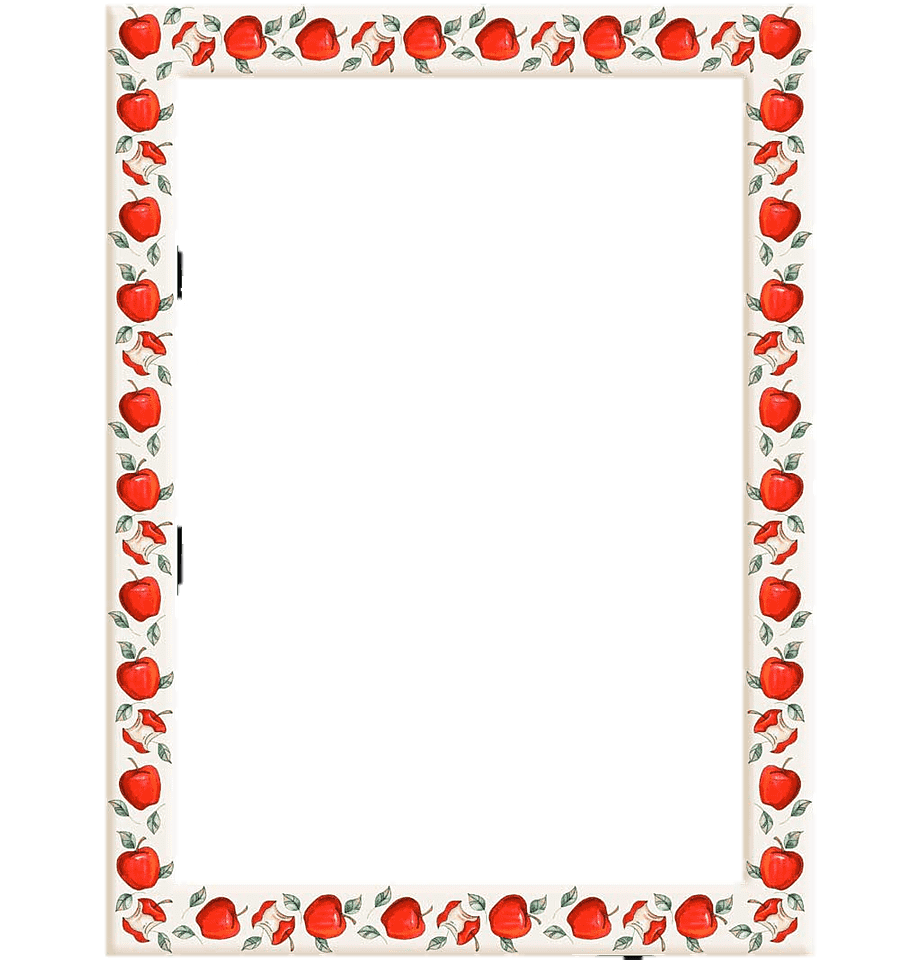 JABUČNA TJELOVJEŽBATi si male jabuke sjeme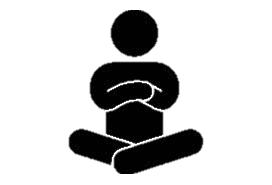 smješteno u zemlji. Sjedni na noge i zaboravina vrijeme.  Nakon puno kiše i potrebnog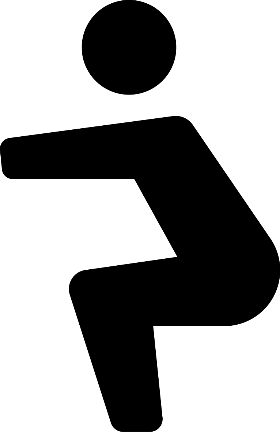 sunca,sjeme je odlučilo u klicu rasti. Smjesti se u čučanj i nemoj pasti!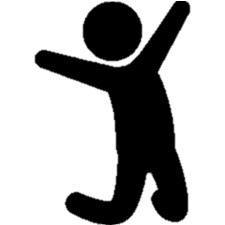 Klica raste sve brže i brže. Kao da skače!A ti pet puta skoči, sve više i jače.Čestitam sjeme, ti si sada 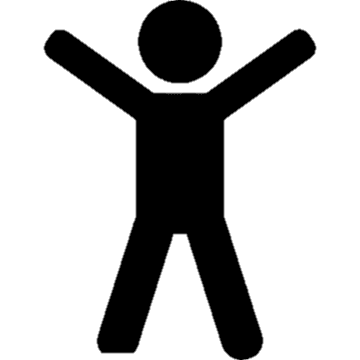 već pravo malo drvo.Ali hajde, raširi svoje grane prvo!Odjednom, gle, na granama neki pupoljci.Sada drvo, raširi svoje grane, 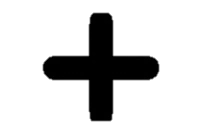 a istovremeno skupljaj i širi šake. Tako i jabuka cvjeta,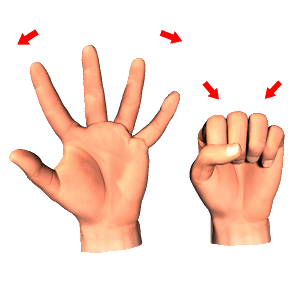 od proljeća do ljeta! Latice cvijeta otpadaju i plod jabuke raste. U jeseni jabuke potpuno zriju i dobivaju boju.Poskoči, uberi i ti jabuku svoju!